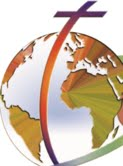 GLOBAL NEWS.The ugly truth about Arab racism and life as the “wrong kind of Muslim.” With the liberation, Libyan rebels have slaughtered scores of black Africans: they are Somali or Sudanese refugees who escaped ethnic cleansing in Darfur and the South Kordofan region. In essence, they exchanged one form of Arab racism for another which goes back to the 7th century. Why do the Arab and Muslim leaders refuse to criticize their own for this? For one thing, Colonel Gaddafi, even after his ousting, has continued paying the personal bills for many A.U. leaders. Read the posting and related articles at www.jpic-jp.org/46-en.html.  “Climate Smart Agriculture” grabs global attention. In South Africa (Johannesburg/September 2011), The Climate Smart Agriculture. Africa: A Call to Action conference explored this concept coined by the FAO (Food and Agriculture Organization of the U.N.), that “food security and climate change can be addressed together by transforming agriculture and adopting practices that are “climate-smart.” At the same time, the FAO held an international meeting in Rome where a new Global Soil Partnership for Food Security and Climate Change Adaptation and Mitigation was launched. Learn more at www.fao.org/climatechange/climatesmart/en/. Read the Policy Brief: Opportunities and Challenges for Climate Smart Agriculture in Africa at www.nda.agric.za/doaDev/topMenu/ClimateChange/PolicyBrief_OpportunitiesChallenges.pdf. Caritas Internationalis explores how climate change affects the rural poor, in several languages, at www.caritas.org/activities/climate_change/HowClimateChangeAffectsRuralPoor.html.Download and listen to podcasts from FAO’s free library, including Global Soil Partnership for Food Security at www.fao.org/audiocatalogue/index.jsp?lang=en. (English, Spanish, French, Arabic).Find out about the World Food Program’s food security analysis work, VAM (vulnerability, analysis and mapping) at www.wfp.org/food-security (French, Spanish, Arabic). Also, about partnering to fight child malnutrition in Ethiopia at www.wfp.org/stories/wfp-pepsico-and-usaid-fight-child-malnutrition-ethiopia. The role of the Church in supporting peaceful and credible elections in Africa was the theme of the five-day workshop, held in September in Accra, Ghana and sponsored by SECAM, CRS and USCCB. Clearly aligned with 2009 African Synod propositions, it recognized the important role of the Church in Africa in speaking out against electoral abuses and all forms of malpractices. It recommended that pastoral agents receive more training to help them realize their mandate and contribute more directly to the development of democracy. Many insights and useful discussion from high-level speakers. Read more at www.jpic-jp.org/47-en.html.  TAKE ACTION.♦ Bread for the World, www.bread.org, asks all Americans to lobby Congress to protect U.S. poverty-focused foreign assistance. Further cuts in appropriations would threaten national security. Call 1-800-826-3688. ♦ Join the Online Signature Campaign for the Social Protection Floor Initiative (SPF), a basic set of social rights, services and facilities that every person should enjoy. VIVAT International urges you to sign the petition at http://gopetition.com/petitions/signature-campaign-social-protection-floor.html. For Spanish, Portuguese and French, go to www.ngosocdev.net/index.php/social-protection-floor-campaign. Get the background and U.N. viewpoint at www.socialfloor.org (multi-language) and www.ngosocdev.net. ♦ In the spirit of St. Francis of Assisi! Pray with the leaders of the 12 major religions in Assisi, Italy on October 27, World Prayer for Peace Day in honor of the 25th anniversary of the original gathering there. Get the details for a free online concert for Assisi (October 26) at http://www.livestream.com/jamestwyman. Get involved at http://spiritodiassisi.wordpress.com/; www.songandspirit.org/SongSpirit/AssisiCelebration.html. AROUND THE UNITED NATIONS. ♦ October 2, 2011, the International Day for Non-Violence; see www.un.org/en/events/nonviolenceday/.  ♦  October 17, 2011 is the 2011 International Day for the Eradication of Poverty, http://social.un.org/index/Poverty/InternationalDayfortheEradicationofPoverty/2011.aspx. How did the deregulation of agricultural markets and the proliferation of investors in land grabbing drive millions of people to live below the poverty line and starve? Read the article at http://farmlandgrab.org/post/view/19342 .♦  October 24, 2011: United Nations Day: www.timeanddate.com/holidays/un/united-nations-day. ♦  U.N. Observance Days for October are listed in total at www.un.org/observances/days.shtml#october.  OUR CORE PARTNERS. ♦  AFRICA FAITH & JUSTICE NETWORK (AFJN):  Read AFJN’s position on Rwanda’s President, Human Rights Advocates Denounce Carnegie Mellon University’s Collaboration with President Kagame, at http://afjn.org/focus-campaigns/other/other-continental-issues/80-democracy-and-governance/999-human-rights-advocates-denounce-cmus-collaboration-with-president-kagame.html. ♦  AFRICA EUROPE FAITH & JUSTICE NETWORK (AEFJN): As part of the recent PrepCom meeting at the U.N., read the article on small arms from an African perspective at www.aefjn.org/tl_files/aefjn-files/arms/arms_info%20eng/1109%20African%20participation%20at%20the%20Third%20Arms%20Trade%20Treaty%20Preparatory%20Committee%20eng.doc. RESOURCES. ♦ Democracy Now! Radio: Renowned for its “War and Peace Report” and alternative take on global news, with thought-provoking reports and interviews! Example: Noam Chomsky, Professor Emeritus and political dissident, and host Amy Goodman discuss his updated book, 9-11: Was There an Alternative? It looks at where atrocities come from and what happens when you lash out violently, with an update since the assassination of Osama bin Laden. Listen to this and other programs at www.democracynow.org; www.democracynow.org/es (Spanish). ♦ Overcoming Extreme Poverty (http://overcomingpoverty.org) shares people’s experiences, lists the worldwide initiatives and inspires action at http://overcomingpoverty.org/rubrique/24. In EN, FR, ES and PT.♦ Prayers for Non-Violence, from a 2009 prayer service, are available in many languages. Get the EN, ES, IT, FR and PT translations at http://jpicformation.wikispaces.com/EN_2October; http://jpicformation.wikispaces.com/ES_2deoctubre; http://jpicformation.wikispaces.com/IT_2ottobre; http://jpicformation.wikispaces.com/FR_2octobre; and http://jpicformation.wikispaces.com/PT_2outubro. ♦ Taste the Waste (film): More than half of our food lands in the trash. Watch this “short” about the worldwide destruction of food, and join the movement at http://tastethewaste.com/info/film. Multi-language.    CALENDAR OF EVENTS.♦ October 13-16, 2011: Catholic Episcopal Taskforce Symposium: One Church from Every Tribe, Tongue and People! From the Past to the Future will take place in Juba’s Nyakuron Cultural Center to celebrate the independence of the Republic of South Sudan. For more information, write to cmsprovsupss@ss-cms.org and/or to ssmccj@gmail.com.♦ October 16, 2011: World Food Day: Food Prices, From Crisis to Stability is sponsored by the Food and Agriculture Organization (FAO). Contact: www.fao.org/getinvolved/worldfoodday. Sign the petition to end hunger at www.fao.org/getinvolved/petitiontoendhunger/en/. Multi-language.♦ October 16-18, 2011: The Maryknoll Centennial Symposium: Church in Mission: Yesterday, Today, Tomorrow in Chicago, IL will explore new perspectives of faith from Asia, Africa, Latin America. The Comboni Missionaries give thanks for the shared “gift of mission.” Contact: www.maryknollsociety.org. JPIC COMBONILINE. Our thanks to Sr. Maria de la Luz Aguilera, the outgoing Regional Superior of the Comboni Sisters’ U.S.A. Province, for her service and support of the AFJN and other JPIC activities. During her mandate, Sr. Ilaria Buonriposi, CMS was assigned to participate directly with VIVAT International and at the U.N.Note: The CPN Newsletter is emailed in 4 languages, clearly marked for your personal selection. Invite your friends and colleagues to subscribe at combonipn@combonimissionaries.org. Interact at our blog for Justice, Peace, Integrity of Creation at www.jpic-jp.org/en.php. 